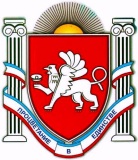 П О Р У Ч Е Н И Еглавы администрацииот 02 сентября 2019 года № 28г. ДжанкойПо итогам выездного совещания в с. Маслово 27.08.2019:Рекомендовать администрации Масловского сельского поселения: Обеспечить оформление права собственности на автомобильные дороги Масловского сельского поселения и провести процедуру разграничения согласно Закону Республики Крым от 04.07.2018 № 514-ЗРК «О порядке разграничения имущества, находящегося в муниципальной собственности, между муниципальными образованиями Республики Крым»                                                     в срок до 01.11.2019.Начать работу по разработке проектно-сметных документаций на обустройство уличного освещения и по благоустройству населенных пунктов сельского поселения.Завершить работу по кадастрированию придомовых территорий и представить информацию в сектор по вопросам архитектуры, градостроительства и наружной рекламы до 20.09.2019.Обеспечить работу с населением по вопросу соблюдения правил благоустройства на территории сельского поселения.Проводить работу по заключению договоров с организациями и предприятиями на привлечение техники в случае угрозы возникновения или возникновения чрезвычайной ситуации техногенного и природного характера.Обеспечить противопожарное водоснабжение в с. Субботник,                      с. Комсомольское в срок до 15.12 2019.В срок до 15.09.2019:- заключить соглашение о сотрудничестве с общественными организациями инвалидов, определяющее согласованные позиции Сторон по обеспечению доступности муниципальных и государственных услуг инвалидам и маломобильным группам населения в сельском поселении;	- назначить должностное лицо, ответственное за проведение паспортизации зданий, находящихся в муниципальной собственности, в которых предоставляются услуги населению, и разработку Плана развития учреждений сельского поселения по поэтапному приведению действующих объектов и порядков предоставления на них услуг в соответствии с требованиями по обеспечению их доступности для инвалидов;- провести анкетирование и паспортизацию зданий, находящихся в муниципальной собственности, в которых предоставляются услуги населению с составлением Анкеты, Акта обследования к Паспорту доступности, Паспорта доступности объекта социальной инфраструктуры;- разработать План развития учреждений сельского поселения по поэтапному приведению действующих объектов и порядков предоставления на них услуг в соответствии с требованиями по обеспечению их доступности для инвалидов.	Информацию о проведенных мероприятиях представить в департамент труда и социальной защиты населения по адресу: г. Джанкой, ул. Ленина, д. 6, каб. 105 (электронная почта e-mail: dtszn@dzhankoy-rayon.rk.gov.ru).Заключать соглашения с землепользователями по фактическому использованию земельных участков в срок до 01.10.2019.Подготовить письмо ГКУ РК «Служба автомобильных дорог Республики Крым» по вопросу обустройства остановочного пункта для обеспечения безопасных посадки и высадки пассажиров на автомобильной дороге межмуниципального значения Джанкой-Красноперекопск вблизи поворота на с. Завет-Ленинский.Отделу по вопросам ЖКХ, благоустройства, природопользования и инфраструктуры администрации Джанкойского района осуществить выезд для обследования моста в с. Маслово, проходящего через дренажную систему между ул. Ленина и ул. Калинина в районе отделения почтовой связи «Почта России», в срок до 10.09.2019.Отделу по вопросам экономики и потребительского рынка администрации Джанкойского района подготовить письмо в Министерство транспорта Республики Крым по вопросу обеспечения соблюдения графика движения автобусов по маршруту Маслово-Джанкой.Рекомендовать Государственному бюджетному учреждению здравоохранения Республики Крым «Джанкойская центральная районная больница»:Еженедельно представлять информацию о ходе диспансеризации и профилактических осмотров населения Джанкойского района в администрацию района.Представить информацию о возобновлении работы лабораторной службы на базе Масловской врачебной амбулатории в срок до 27.09.2019.Информацию о выполнении настоящего поручения направлять в администрацию Джанкойского района в указанные сроки.	Глава администрации	Джанкойского района 						И.С. ФедоренкоЯковлева Л.Л. 31474Терешин А.Н.РЕСПУБЛИКА КРЫМАДМИНИСТРАЦИЯ ДЖАНКОЙСКОГО РАЙОНААДМIНIСТРАЦIЯ ДЖАНКОЙСЬКОГО РАЙОНУ РЕСПУБЛІКИ КРИМКЪЫРЫМ ДЖУМХУРИЕТИ ДЖАНКОЙ БОЛЮГИНИНЪ ИДАРЕСИ